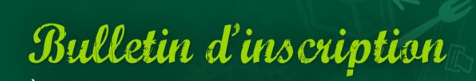 Formation du Dispositif de CompétencesBouches-du-Rhône 2020Intitulé de la formation : 										Dates : 													NOM : 													Prénom : 													Structure :													Fonction :													Adresse :													Code Postal : 				Ville :								Téléphone :												Portable : 													E-mail : 													Les formations étant délivrées gratuitement, une caution de 50 € est demandée lors de toute inscription. Elle sera restituée au stagiaire à l’issue de sa formation.Bulletin d’inscription à retourner, accompagné de votre règlement à l’ordre du CODEPS13, au maximum 3 semaines avant le début de la formation à :CODEPS13 – 83, la Canebière - 13001 MARSEILLEContact : aichatou.camara@codeps13.org – 04.91.81.68.49